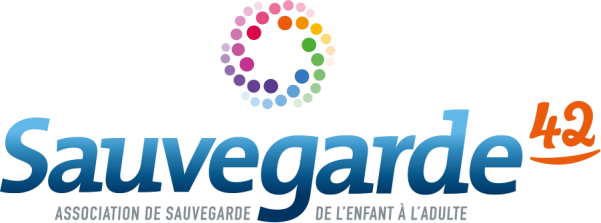 Le 3 février 2022____________________________________________________________OFFRE D’EMPLOI CDI (H/F)Réf : PPES ESC / 2022-02-03____________________________________________________________Pôle Protection en Etablissements et Services54 Rue Pierre Madignier à Saint EtienneRecherche pour sonAccueil De Jour : L’ESCALE21 Rue de la Talaudière à SAINT-ETIENNE1 TRAVAILLEUR SOCIAL (H/F)CDI à Temps Partiel (0,50 ETP)Poste à pourvoir au 1er juillet 2022Missions :Dans le cadre de son projet global d’accompagnement éducatif d’adolescents en rupture, sous la responsabilité du Chef de Service éducatif au sein de L’Escale, accueil de jour, le travailleur social :Assure l’accompagnement éducatif individuel et collectif d’adolescents à partir de supports d’ateliers (vie quotidienne, expressions, sportifs, culturels, jardin/espaces verts, bricolage, insertion préprofessionnelle…)Contribue à la mise en œuvre du projet éducatif personnalisé, en collaboration étroite avec la famille et les différents partenaires Entretient une relation régulière avec les responsables du bénéficiaire ; il les associe aux orientations et décisions en lien avec les partenaires concernés : prescripteurs, services sociaux, écoles, soins Organise et encadre des actions collectives : chantiers éducatifs, sorties journées Participe aux différentes réunions et rencontres autour des situations qu’il accompagne Gère et entretient le matériel éducatif, scolaire, sportif ou de loisirs indispensables à l’exercice de l’activité éducative Rend compte de la prise en charge éducative qu’il effectue, lors des réunions institutionnelles internes et externes et par les écrits qu’il rédige Participe à des groupes de travail, de réflexion, de formation, en lien avec l'évolution des pratiques professionnelles de notre secteur.Profil :Diplôme éducateur spécialisé, moniteur éducateur, éducateur technique spécialisé …Travail en partenariat et équipe pluridisciplinaireCapacité d’organisation, prise d’initiative, connaissance des publics adolescents en grandes difficultés âgés de 14 à 21 ans ; Aptitude à l'écriture et à la rédaction de rapports ; adaptabilité.Connaissance en informatique demandéePermis B exigéConditions du poste :Situé à Saint Etienne (42)CDI à 0,50 ETPJours travaillés : lundi, mercredi, vendrediSalaire indexé à la grille conventionnelle CCN du 15 mars 1966Prise de poste : le 01/07/2022Candidatures :Merci d’adresser votre candidature - CV et lettre de motivation – par mail jusqu’au 18 février 2021 en précisant le numéro de l’offre : PPES ESC /2022-02-03Contact : drh-recrutement@sauvegarde42.fr